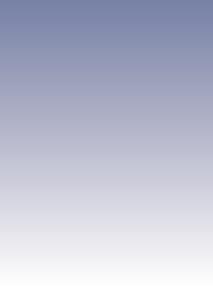 ARK-1123H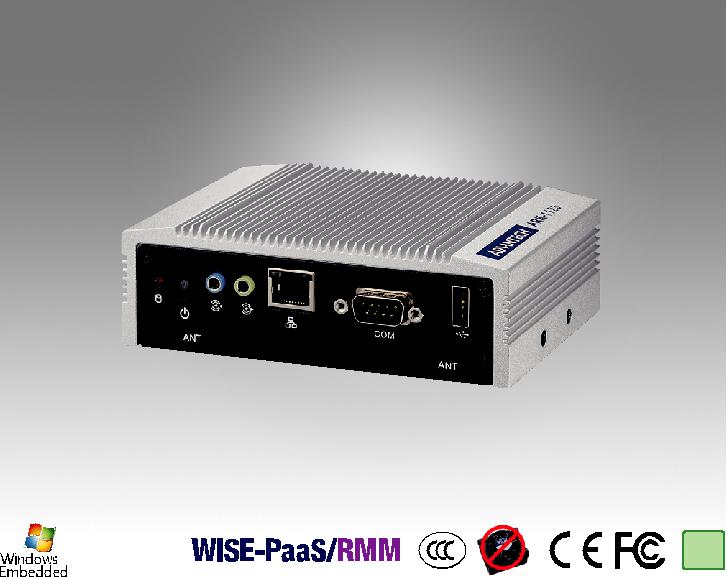 RoHSCOMPLIANT2002/95/ECSpecifications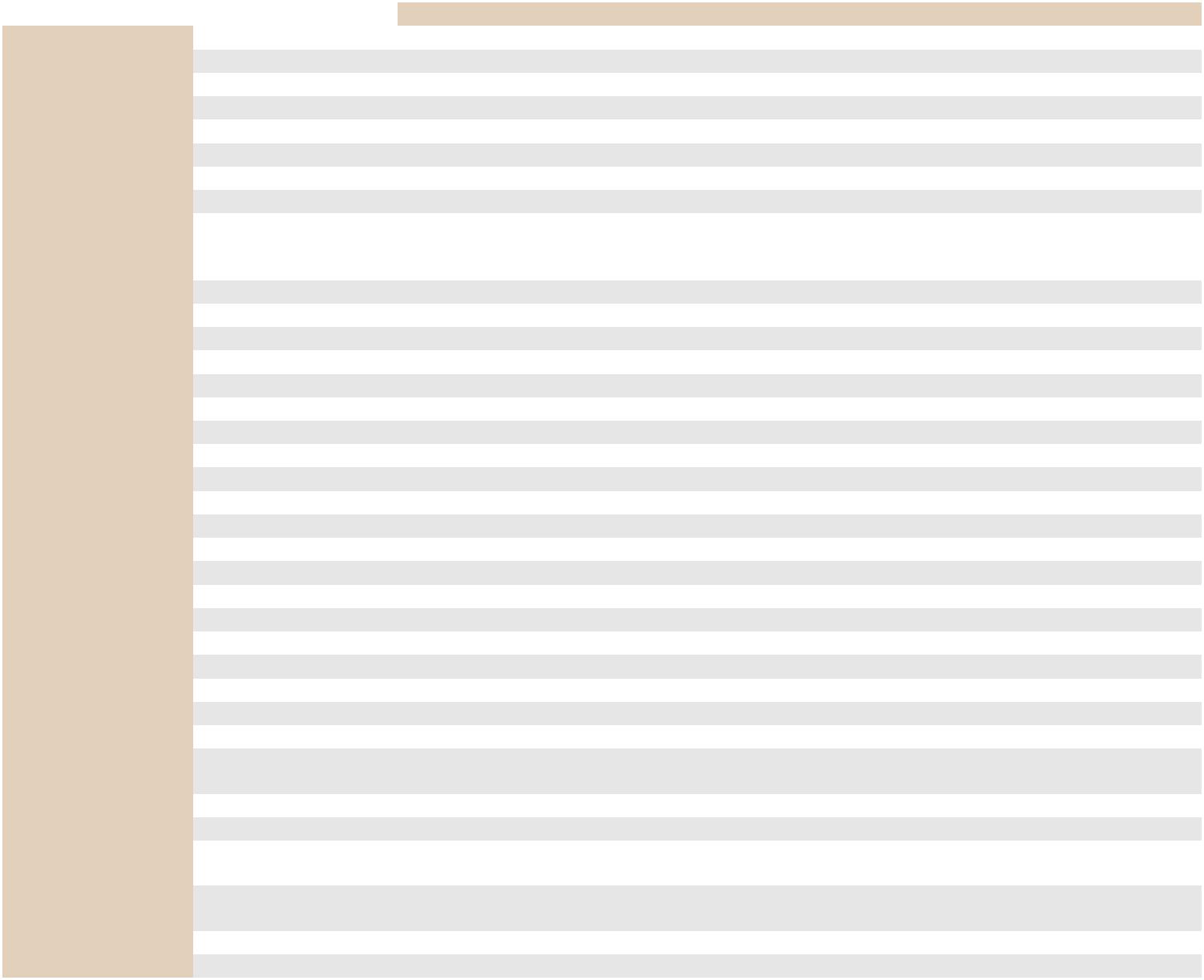 Intel® Celeron Quad Core J1900 SoC with Dual HDMI/GbE IoT Fanless BOX PCFeatures Intel® Celeron J1900 Quad Core 2.0 GHz SoC  1 x 2.5" SATA HDD/SSD Bay  2 x GbE for Multiple Internet Transmission  2 x Independent HDMI  1 x RS-232/422/485 (BIOS selection)  1 x Full-Size MiniPCIe (ex. WLAN or WWAN module)  1 x Half Size mSATA Optional VESA / DIN Rail / Wall Mounting kits  Threaded DC jack design Supports SUSIAccess and Embedded Software APIs  Support WIFI 802.11 a/b/g/n bundled for IoT Gateway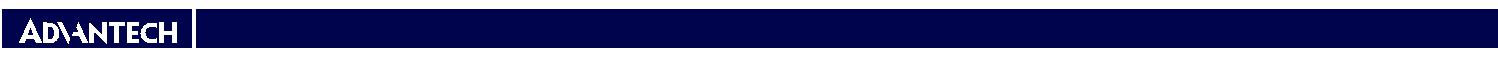 Fanless Embedded Box PCsAll product specifications are subject to change without notice.	Last updated: 10-Jan-2019ARK-1123HDimensions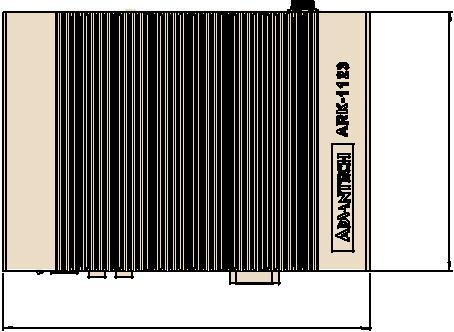 133.80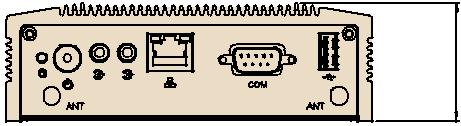 Wall mountA164.40152.40Front Panel External I/O Mechanical Layout/Drawing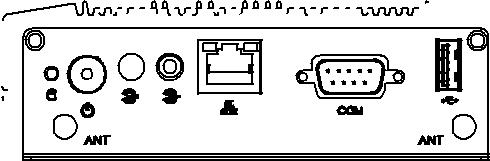 HDD LED	Line in	LAN	USB2..0On/Off	Line out	COMRear Panel External I/O Mechanical Layout/DrawingDC IInput	USB3..0	LANHDMII	USB2..0	HDMIIOrdering InformationNote: Memory, storage and operating system bundled by request.Packing List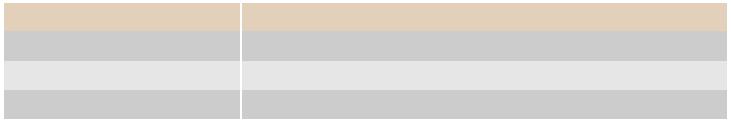 Embedded OS (Only available for T-Parts OEM, and CTOS service)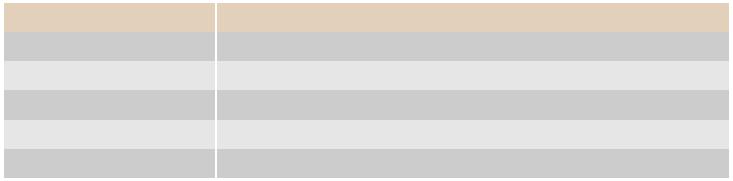 Optional Items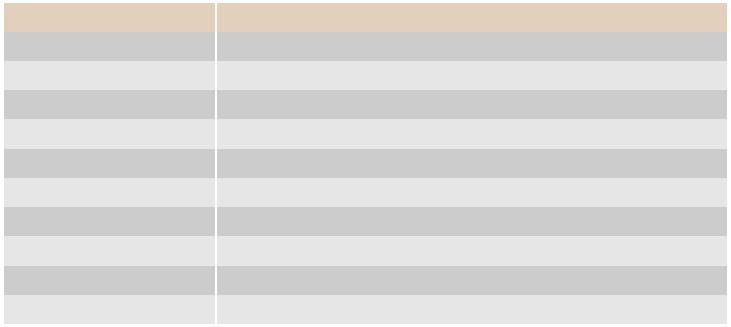 Online Download  www.advantech.com/productsARK-1123H-U0A2ECPUIntel® Celeron™ Processor J1900 Quad Core 2.0 GHz SoCProcessor SystemFrequency2.0 GHz (Up to 2.41 GHz w/ burst frequency enabled)Processor SystemL2 Cache2 MBL2 Cache2 MBBIOSAMI EFI 64 Mbit (Default BIOS is supported for 64-bit OS installation, BIOS for 32-bit OS is supported by project)TechnologyDDR3L 1333MHzMemoryMax. Capacity8 GBSocket1 x 204-pin SO-DIMMChipsetIntel® Atom SoC integratedGraphicsDirectX* 11.1, OGL 3.0, OCL 1.1, OGL ES 2.0GraphicsGraphic EngineEncode: H264, MPEG2/4, VC1, WMV9Decode: H264, MPEG2HDMI2 x Lockable HDMI connector, support up to 1920 x 1080 at 60Hz (2nd HDMI w/o audio function by Intel limitation)AudioMain SystemALC-888S, High Definition Audio. Line-out & Line-inEthernetLAN #110/100/1000 Mbps Intel I210 GbE, support Wake on LANEthernetLAN #210/100/1000 Mbps Intel I210 GbE, support Wake on LANLAN #210/100/1000 Mbps Intel I210 GbE, support Wake on LANI/O InterfaceSerial Ports1 x RS-232/422/485 (BIOS selectable)I/O InterfaceUSB Interface2 x USB 2.0 & 1 x USB3.0USB Interface2 x USB 2.0 & 1 x USB3.0OtherWatchdog timer255-level timer interval, setup by softwareExpansionMini PCIe1 x Full-size Mini PCIe, support WLAN or WWAN moduleStorage2.5" Drive Bay1 x 2.5” SATA HDD Bay (Max Height 9.5mm)StoragemSATA1 x Half-size mPCIe (Suggest to assembly by CTOS or T-Part due to complex installation)mSATA1 x Half-size mPCIe (Suggest to assembly by CTOS or T-Part due to complex installation)Software SupportMicrosoft WindowsWES7, Windows 7, WE8S, Windows 8 and Windows 10Software SupportLinuxSupport (by Project)LinuxSupport (by Project)Power RequirementPower Input VoltageSingle 12 VDCPower RequirementPower AdapterAC to DC, DC12 V/3 A, 36 W with threaded designPower AdapterAC to DC, DC12 V/3 A, 36 W with threaded designPower ConsumptionTypical5.64WPower ConsumptionMax.14.04WMax.14.04WConstructionAluminum housingMechanicalMountingVESA/DIN Rail/Wall Mounting Kits (Optional)MechanicalDimensions (W x H x D)133.8 x 43.1 x 94.2 mm (5.27" x 1.7" x 3.71")Dimensions (W x H x D)133.8 x 43.1 x 94.2 mm (5.27" x 1.7" x 3.71")Weight0.8kgOperating TemperatureWith extended temperature SSD/mSATA/RAM : -20 ~ 60° C with 0.7m/s air flowOperating TemperatureWith standard temperature HDD/SSD/mSATA/RAM peripherals:0 ~ 40° C with 0.7m/s air flowWith standard temperature HDD/SSD/mSATA/RAM peripherals:0 ~ 40° C with 0.7m/s air flowStorage Temperature-40 ~ 85° C (-40~185° F)EnvironmentRelative Humidity95% @ 40° C (non-condensing)EnvironmentWith mSATA/SSD: 3 Grms, IEC 60068-2-64, random, 5 ~ 500 Hz, 1 hr/axisVibration During OperationWith mSATA/SSD: 3 Grms, IEC 60068-2-64, random, 5 ~ 500 Hz, 1 hr/axisVibration During OperationWith HDD: 0.5Grms, IEC 60068-2-64, random, 5~500Hz, 3 axes, 1hr/axisWith HDD: 0.5Grms, IEC 60068-2-64, random, 5~500Hz, 3 axes, 1hr/axisShock During OperationWith mSATA/SSD: 30 G, IEC 60068-2-27, half sine, 11 ms durationShock During OperationWith HDD: 10G, IEC 60068-2-27, half sine, 11 ms durationWith HDD: 10G, IEC 60068-2-27, half sine, 11 ms durationRegulationEMCCE/FCC Class B, CCC, BSMIRegulationSafetyUL, CCC, BSMI, CBSafetyUL, CCC, BSMI, CBDIN Rail100Unit: mm18.05100Unit: mm18.0575Unit: mm18.057534.8347.94.20Ø4.Ø4.50(4X)50(4X)50(4X)35.0566VESA mount100100837534.2547.1001107537534.2547.100759093. 73.901143.Ø418.25.18.2520(8X)4105DetailA10510Scale2:1622Part NumberCPURAMHDMIGbEUSBUSBRS-232/Audio   MiniPCIeAudio   MiniPCIe2.5" HDDmSATAOperatingPart NumberCPURAMHDMIGbE2.03.0422/485Audio   MiniPCIeAudio   MiniPCIebaymSATATemperatureIntel Celeron2.03.0422/485Line inbayTemperatureARK-1123H-U0A2EIntel CeleronUp to 8GB22211Line in1 Full size   11 Full size   11 (H/S)-20 ~ 60° CARK-1123H-U0A2EJ1900Up to 8GB22211Line out1 Full size   11 Full size   11 (H/S)-20 ~ 60° CJ1900Line outPart NumberDescription-1 x ARK-1123H Unit-1 x User Manual (Simplified Chinese)96PSA-A36W12W71 x AC to DC adapter DC 12V/3A 36W, -20 ~ 60° CPart NumberDescription2070013033WES7E 64-bit with EN/JP/TC/SC (OS size around 11G)2070013371WE8S 64-bit with EN/JP/TC/SC (OS size around 13G)2070014792WIN10 IoT LTSB_x64_Eng2070014334Win10 IoT Core_x32 V10.1.10586.0 EN2070014369IDP-WR3.1_x64 V1.0.1 ENPart NumberDescription1700001524Power Cable 3-pin 180cm, USA type170203183CPower Cable 3-pin 180cm, Europe type170203180APower Cable 3-pin 180cm, UK type1700008921Power Cable 3-pin PSE Mark 183cmAMK-V003EARK-112X series VESA mounting kitAMK-R001EARK-112X series DIN-rail mounting kitAMK-W001EARK-112X series Wall mounting kit1700023855-011M lockable HDMI cable1700023856-013M lockable HDMI cableAMO-WIFI08EWIFI802.11a/b/g/n, Atheros AR9462,2T2R